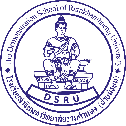 แบบรายงานการวิจัยในชั้นเรียนโรงเรียนสาธิตมหาวิทยาลัยรามคำแหง (ฝ่ายมัธยม) ประจำปีการศึกษา ..............***************1. ชื่องานวิจัย :  .................................................................................................................................................................................................................................................................................................2.   ชื่อผู้วิจัย       ชื่อ-สกุล  (นาย/นาง/นางสาว) ...........................................................................................................ตำแหน่ง : ............................................................................................................................................กลุ่มสาระการเรียนรู้ :  .......................................................................................................................โทรศัพท์ : ......................................................         E-mail :  .......................................................3.  ความสำคัญและที่มาของประเด็นการวิจัย : อธิบายให้เห็นถึงความสำคัญของประเด็นการวิจัยว่ามีความสำคัญอย่างไร มีปัญหาหรือข้อจำกัดอย่างไร? หากไม่มีการแก้ไขหรือปรับปรุงจะทำให้เกิดผลกระทบอย่างไร? หรือหากมีศักยภาพอยู่แล้ว จะส่งผลดีอย่างไร? โจทย์วิจัยคืออะไร? และถ้าได้มีการศึกษาวิจัยในเรื่องนี้จะเกิดผลดีอย่างไรในการพัฒนาผู้เรียน หรือ แสดงให้เห็นถึงการพัฒนาการจัดการเรียนรู้ โดยใช้รูปแบบ/เทคนิค/วิธีการใดในการจัดการเรียนการสอนเพื่อนำมาแก้ปัญหานั้นได้อย่างมีประสิทธิภาพ แล้วเรียบเรียงให้เชื่อมโยงกัน เพื่อนำไปเป็นแนวทางในการจัดดำเนินการวิจัย4. วัตถุประสงค์ของการวิจัย : ให้เขียนเป็นข้อๆ ที่มีความเฉพาะเจาะจง ที่สอดคล้องกับปัญหาในการนำมาทำวิจัยในชั้นเรียน 4.1 	4.2  	5.  กรอบแนวคิดหรือทฤษฎี :  แสดงกรอบแนวคิดในการวิจัยให้เห็นความเชื่อมโยงกับปัญหาและวิธีการที่ใช้ในการแก้ปัญหา (อธิบายในรูปของแผนภูมิ หรือค้นคว้าทฤษฎีมาอ้างอิงก็ได้)6.  ขอบเขตการวิจัย : อธิบายว่าการวิจัยครั้งนี้จะดำเนินการโดยมีขอบเขตด้านสาระเนื้อหา ขอบเขตด้านกลุ่มเป้าหมายของการวิจัยหรืออื่นๆ รวมทั้งข้อจำกัด (ถ้ามี) อย่างไร6.1 ขอบเขตในการศึกษางานวิจัยในชั้นเรียน (ตัวแปร/เนื้อหา) 	6.2 ประชากรและกลุ่มตัวอย่าง	7.  ระยะเวลาและสถานที่ทำวิจัย : (ระบุเดือนปีที่เริ่มต้น-สิ้นสุด และสถานที่ที่ทำวิจัย)8.  วิธีการดำเนินการวิจัย : แสดงวิธีการโดยสรุปว่าในการวิจัยครั้งนี้จะใช้วิธีการอย่างไร (ที่สอดคล้องกับวัตถุประสงค์) 8.1 วิธีการเก็บข้อมูล 	8.2 เครื่องมือที่ใช้ 	8.3 การวิเคราะห์ข้อมูล 	8.4 สถิติที่ใช้ในการวิเคราะห์ข้อมูล 	9.  ผลการวิจัย :  (ผลจากการศึกษาตัวแปรต้น หรือผลการศึกษาที่สอดคล้องกับวัตถุประสงค์ หรือผลการพัฒนา)9.1  	9.2  	10. สรุปผลการวิจัย (สรุปผลที่ได้จากการทำวิจัย ที่แสดงให้เห็นว่าผลการวิจัยนั้นสอดคล้องกับวัตถุประสงค์หรือไม่อย่างไร)11. ข้อเสนอแนะการวิจัย (ถ้ามี)12. บรรณานุกรม (อ้างอิงตามสถาบันวิจัยและพัฒนาของมหาลัยรามคำแหง ตามเอกสารแนบ)13.  คำรับรองของผู้บังคับบัญชา	      ขอรับรองว่า งานวิจัยในชั้นเรียน เรื่อง..........................................................................................................................................................................................................................................................ของ................(ชื่อผู้วิจัย)............................................ นี้  เกิดประโยชน์ต่อการจัดการเรียนรู้และการพัฒนาของผู้เรียน				ลงชื่อ..........................................................                                                                                (.........................................................)                                                         รองคณบดีฝ่ายโรงเรียนสาธิต                                                           มหาวิทยาลัยรามคำแหง ฝ่ายมัธยม                                                             (ผู้อำนวยการ)				     วันที่.........................................................  หมายเหตุ   สามารถ Download แบบฟอร์มได้ที่เว็บไซต์ www.ds.ru.ac.th (ฝ่ายวิชาการ)ลงชื่อ..........................................................(.........................................................)หัวหน้ากลุ่มสาระการเรียนรู้.................................วันที่.........................................................ลงชื่อ..........................................................(.........................................................)รองผู้อำนวยการฝ่ายวิชาการวันที่.........................................................